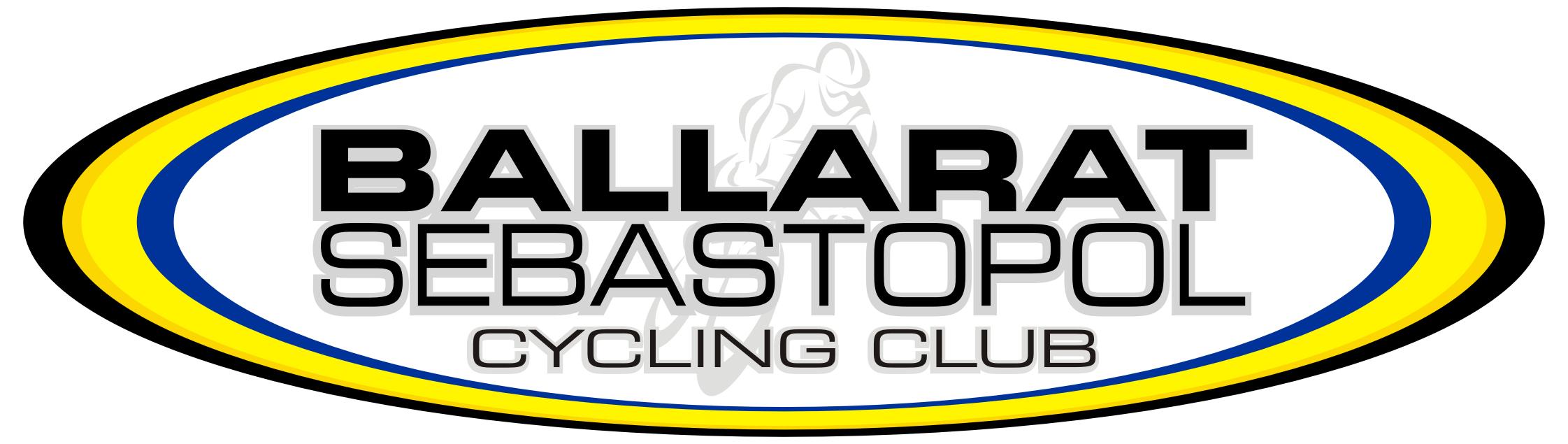 ABN: 81 823 158 455Notice of 2018 Ballarat Sebastopol Cycling Club Annual General Meetingand Call for Committee nominations.The Ballarat Sebastopol Cycling Club invites members to attend the 2018 Annual General Meetingon Monday 15th October,  7:00pmat the Ballarat Sebastopol Cycling Club RoomsAgenda:President’s reportFinancial reportElection of Committee ( President, 2 general committee members)Anyone seeking nomination is asked to submit a brief bio which includes your name and licence number, information about your area of interest, the position being applied for and the skills/expertise you will bring to the Committee. Nominations and bios are to be submitted by Friday Sept 21st to the Secretary at grandviewmillbrook@gmail.comNB:   Please note nominations will not be accepted after this date and anyone nominating for a position on the Committee must be present at the AGM.